3. materiāls: attēlu kartītes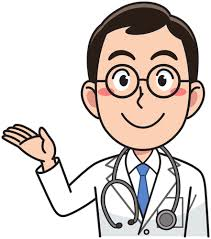 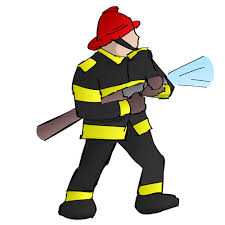 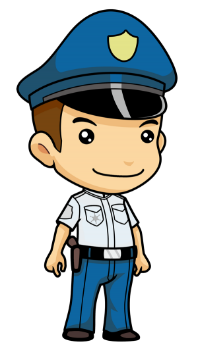 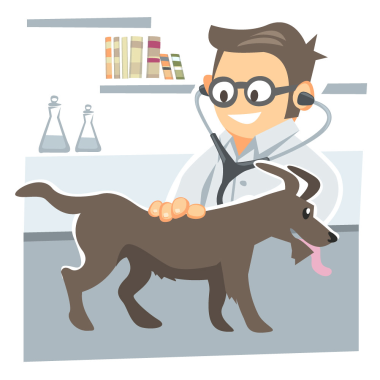 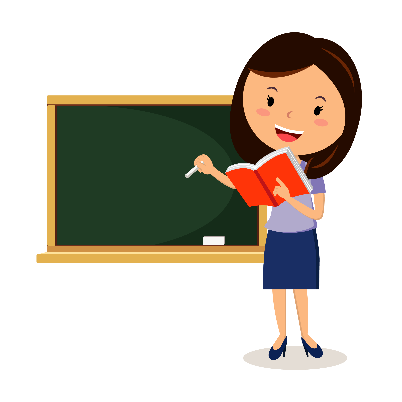 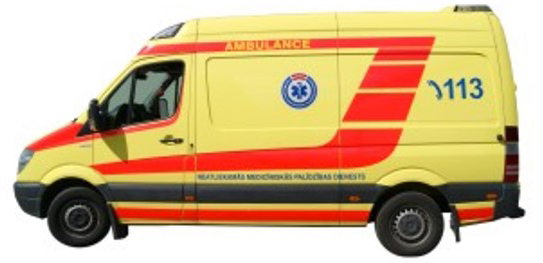 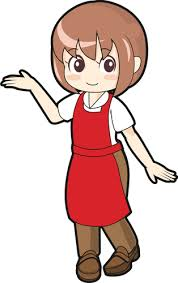 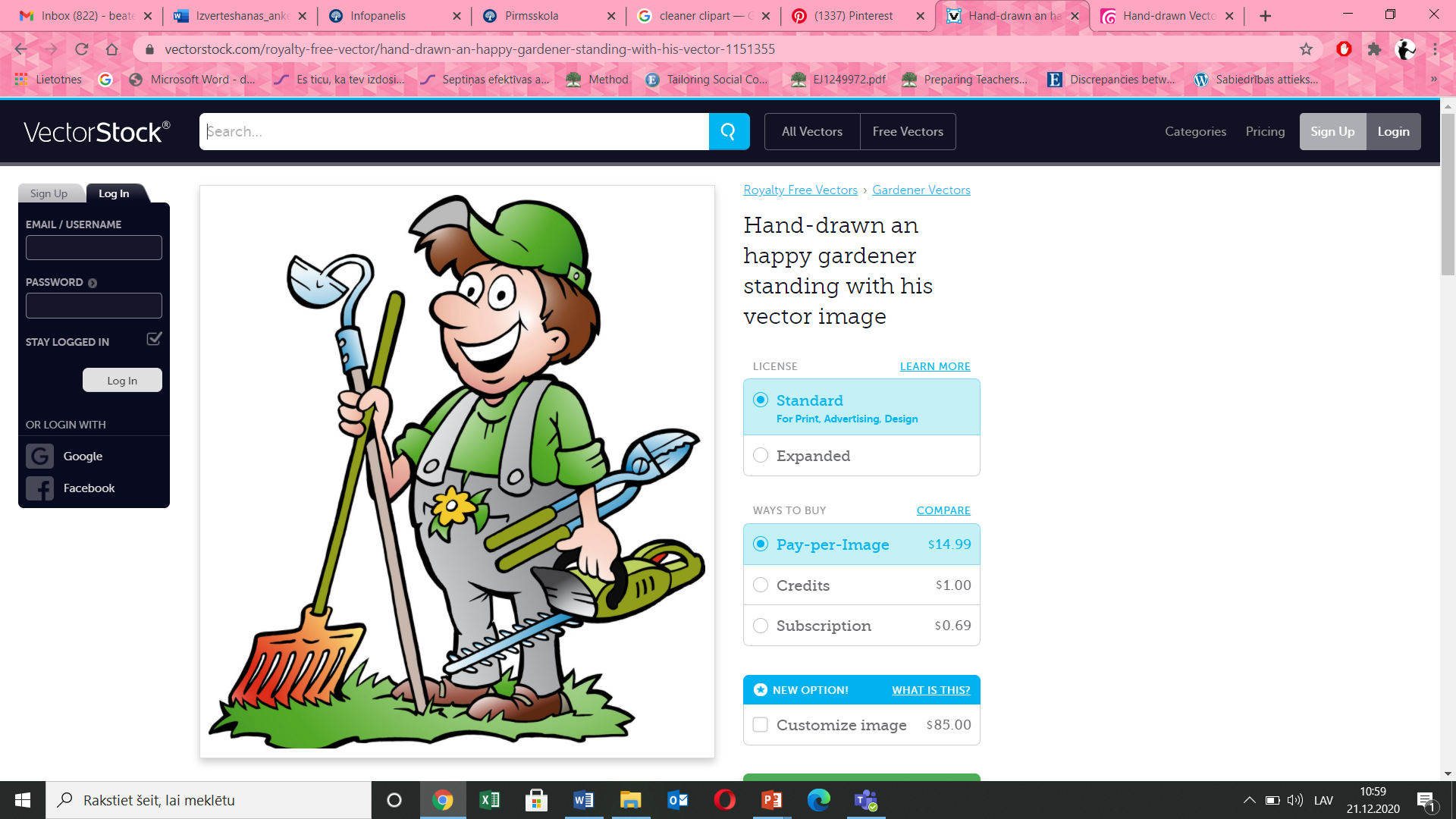 